Prihláška do programu duálneho vzdelávania 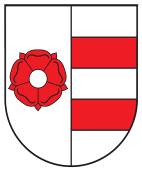 Mesto Dolný Kubín v študijnom odbore 6317 M obchodná akadémia Meno a priezvisko žiaka: .............................................................................................................  Dátum narodenia žiaka: ..............................................................................................................Trvalé bydlisko žiaka: ..................................................................................................................  Telefón: .................................................. E-mail:......................................................................... Meno a priezvisko zákonného zástupcu žiaka:  ..................................................................................................................................................  Telefonický kontakt zákonného zástupcu: ...............................................................................  V prípade záujmu o duálne štúdium v našej spoločnosti je potrebné zaslať túto prihlášku na adresu spoločnosti: Mesto Dolný Kubín, Hviezdoslavovo námestie 1651/2, 026 01  Dolný Kubín, najneskôr do 15. 09. 2022Pre bližšie informácie o učebných odboroch, alebo o spoločnosti nás kontaktujte na telefónnom čísle: 0917 335 071 alebo na mailovej adrese jana.hankova@dolnykubin.sk Súhlasím so správou, spracovaním a uchovaním mojich osobných údajov v spoločnosti Mesto Dolný Kubín. Poskytnutie údajov je dobrovoľné a bez dôsledkov s tým, že tieto údaje môžu byť spracované v oblasti výkonu a realizácie  duálneho vzdelávania podľa Zákona NR SR č. 18/2018 Z.z. o ochrane osobných údajov v platnom znení a Nariadenia Európskeho parlamentu a rady 2016/679. Súhlas je daný počas celého štúdia duálneho vzdelávania a je možné ho kedykoľvek odvolať.  V   ........................................      	 	dňa   .....................................  ....................................................  	 	................................................... Podpis žiaka 	 	 	 	 	Podpis zákonného zástupcu 